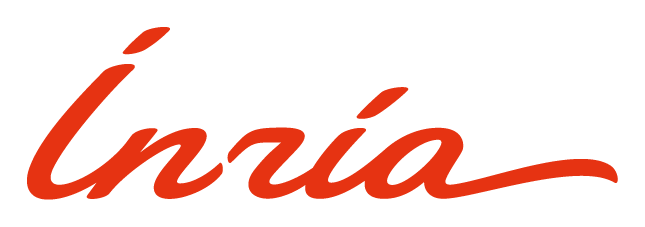 Annexe 2 - Formulaire technique de mise en place d’une audition par visioconférence dans le cadre chez InriaCe formulaire est à renseigner par les différentes parties prenantes pour chaque demande recevable d’un candidat souhaitant bénéficier d’une audition par visioconférence dans le cadre des concours ou examens organisés par Inria.Rubrique à renseigner par InriaDemande concernéeNom :Prénom : Campagne de concours/examen concernée (préciser l’année) :Candidature faisant l’objet de la demande : Date et heure prévues pour la mise en place de la visioconférence : Service RH organisateur du concours/de l’examenNom et Prénom : Fonction occupée : Correspondant techniqueNom et Prénom : Fonction occupée : Contrôle du respect des conditions techniques requisesDébit réseau suffisant pour la transmission des informations visuelles et sonores : OUI /NONAutorisation dans les règles de filtrage réseau des flux pour les protocoles H.323 ou SIP entre l’établissement et le système de visioconférence Inria : OUI / NONMise à disposition d’un matériel dédié pour la visioconférence, compatible avec les protocoles H.323 ou SIP : OUI / NONSécurité et confidentialité des données transmises : OUI / NONDisponibilité du personnel technique intervenant pour la mise en place et le déroulement  de la visioconférence : OUI / NONInformations de connexion à la visioconférenceIdentification de la salle de visioconférence réservée pour l’audition :Identification de l’adresse de connexion en visioconférence : Rubrique à renseigner par l’établissement distant habilité à proposer la visioconférencePersonne référenteNom et Prénom : Fonction occupée : Correspondant techniqueNom et Prénom : Fonction occupée : Contrôle du respect des conditions techniques requisesDébit réseau suffisant pour la transmission des informations visuelles et sonores : OUI /NONAutorisation dans les règles de filtrage réseau des flux pour les protocoles H.323 ou SIP entre l’établissement et le système de visioconférence Inria : OUI / NONMise à disposition d’un matériel dédié pour la visioconférence, compatible avec les protocoles H.323 ou SIP : OUI / NONSécurité et confidentialité des données transmises : OUI	/	NONDisponibilité du personnel technique intervenant pour la mise en place et le déroulement  de la visioconférence : OUI / NONInformations de connexion à la visioconférenceIdentification de la salle de visioconférence réservée pour l’audition :Accord des parties sur la demande de mise en place de la visioconférenceCompte-tenu des informations précisées au présent formulaire, et des tests techniques réalisés en date du ……………………………. par Inria et l’établissement distant habilité à proposer la visioconférence, la demande visée au présent formulaire fait l’objet d’un avis :Favorable DéfavorableEn cas d’avis défavorable, indiquer le motif du refus : SignaturesEn signant, les parties attestent de la fiabilité des données mentionnées au présent formulaire et s’engagent à respecter les conditions prévues dans la note technique Inria relative aux modalités d’audition par visioconférence pour les candidats et candidates aux concours et examens organisés par Inria.Le service RH organisateur du concours/examen InriaLe ..........................., à ………………..........Le correspondant technique Inria Le ..........................., à ………………..........La personne référente du site distant Le ..........................., à ………………..........Le correspondant technique du site distant Le ..........................., à ………………..........